О прогнозе долгосрочного социально-экономического развития Шумерлинского муниципального округа Чувашской Республики до 2035 годаадминистрация Шумерлинского муниципального округа п о с т а н о в л я е т:1. Утвердить прогноз долгосрочного социально-экономического развития Шумерлинского муниципального округа Чувашской Республики на период до 2035 года согласно приложению к настоящему постановлению.2. Признать утратившим силу постановление администрации Шумерлинского района Чувашской Республики от 17.10.2016 № 440 «О прогнозе социально -экономического развития Шумерлинского района на период до 2030 года». 3. Настоящее постановление вступает в силу со дня его подписания.Глава Шумерлинского муниципального округаЧувашской Республики                                                                                            Д.И. Головин  Согласовано:_______________ А. А. Мостайкин,Заместитель главы администрации - начальник отдела сельского хозяйства и экологии_______________ Н.И. Соланова,Начальник отдела экономики, земельных и имущественных отношений  _______________ В.Н. Кондратьева,Начальник отдела правового обеспечения Исп. Сапожникова Т.М.2-16-41, 115ЧĂВАШ  РЕСПУБЛИКИ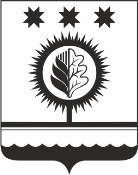 ЧУВАШСКАЯ РЕСПУБЛИКАÇĚМĚРЛЕ МУНИЦИПАЛЛĂОКРУГĔН АДМИНИСТРАЦИЙĚЙЫШĂНУ05.12.2023   898 № Çěмěрле хулиАДМИНИСТРАЦИЯШУМЕРЛИНСКОГО МУНИЦИПАЛЬНОГО ОКРУГА ПОСТАНОВЛЕНИЕ05.12.2023 № 898  г. Шумерля